                 Activity 1: Time for Reflection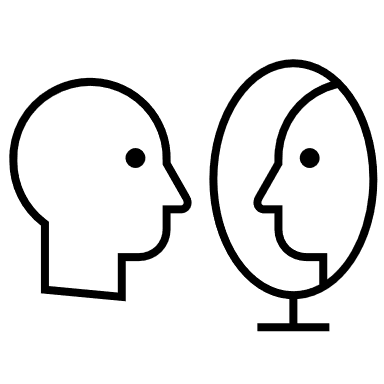 Why do this? One of the strongest learning tools is reflection. If a learner takes a moment to reflect on the knowledge, reflect on the attitudes tied to the knowledge, or reflects on his/her skills in this area, the more likely the learner is to change behavior, deepen the knowledge or increase skill level.While it takes time away from the “teaching,” reflection makes the teaching more effective. 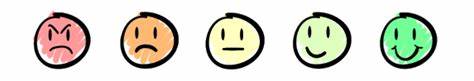 If you have time, please write down an “aha” learning. (An “aha” moment is something you hear or see that you want to remember, or a connection that was made that you didn’t see before)Why do this? “Aha learning moments” are an efficient way to deepen the learning. Sharing that “aha” with another learner is even better. It also gives a mental break and will create a feeling of “self-efficacy.” (Self-efficacy is the belief that one can succeed and is part of social learning theory.)Very uncomfortableSlightly uncomfortableSomewhere between uncomfortable and comfortableComfortableVery comfortable1your knowledge of the various virtual learning platforms2providing guidance to my faculty about virtual learning3explaining the difference between synchronous and asynchronous learning to a family member4explaining the difference between synchronous and asynchronous learning to a faculty member5your knowledge of adult learning6your ability to incorporate adult learning into your interactions with residents/faculty